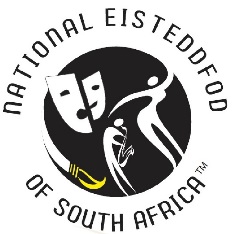 NATIONAL EISTEDDFOD OF SOUTH AFRICA™www.eisteddfod.co.zaNEA CONFIDENCE BUILDER - ENTRY FORMComplete all SectionsA.	RESPONSIBLE PERSON / INSTITUTIONB. 	PROFILE OF PARTICIPANT Please note: The entry fee is R 80 when submitted on paper entry form AFTER 15 May (hard copy / fax or e-mail). 
Online entries are charged at R 70 per entry.I am aware of the fact NO changes of the performance date will be allowed once the schedule has been finalized and that entry fees are not refundable. I accept the Rules applicable to the Confidence Builder as outlined in the Prospectus. I accept that the NEA and its host venues are for this event indemnified against any loss, theft of injury sustained during this festival.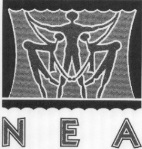 ___________________________________ 	____________________________	__________   Name in Print				Signature				DateA.1 Who is responsible for submitting this entry?  Please provide the Registration Number as provided when registering onlineA.1 Who is responsible for submitting this entry?  Please provide the Registration Number as provided when registering onlineA.1 Who is responsible for submitting this entry?  Please provide the Registration Number as provided when registering onlineA.1 Who is responsible for submitting this entry?  Please provide the Registration Number as provided when registering onlineReg. No.A.2. Provide the NAME of school / parent in  A.1 A.2 Who will submit the applicable entry fees to the NEA? SCHOOL STUDIOPARENTPARENTNOTE: You will participate in the region and local as selected by the registered school/studio/parent in A. (All communication about this entry will go to this school / studio / parent. This name will be printed on the certificate if no other information is provided in B or C.)  NOTE: You will participate in the region and local as selected by the registered school/studio/parent in A. (All communication about this entry will go to this school / studio / parent. This name will be printed on the certificate if no other information is provided in B or C.)  NOTE: You will participate in the region and local as selected by the registered school/studio/parent in A. (All communication about this entry will go to this school / studio / parent. This name will be printed on the certificate if no other information is provided in B or C.)  NOTE: You will participate in the region and local as selected by the registered school/studio/parent in A. (All communication about this entry will go to this school / studio / parent. This name will be printed on the certificate if no other information is provided in B or C.)  NOTE: You will participate in the region and local as selected by the registered school/studio/parent in A. (All communication about this entry will go to this school / studio / parent. This name will be printed on the certificate if no other information is provided in B or C.)  NAME SURNAMESURNAMESURNAMESURNAMESURNAMECOMPULSORY INFORMATION: Entries cannot be processed without an ID Number  OR Date of BirthCOMPULSORY INFORMATION: Entries cannot be processed without an ID Number  OR Date of BirthCOMPULSORY INFORMATION: Entries cannot be processed without an ID Number  OR Date of BirthCOMPULSORY INFORMATION: Entries cannot be processed without an ID Number  OR Date of BirthCOMPULSORY INFORMATION: Entries cannot be processed without an ID Number  OR Date of BirthCOMPULSORY INFORMATION: Entries cannot be processed without an ID Number  OR Date of BirthCOMPULSORY INFORMATION: Entries cannot be processed without an ID Number  OR Date of BirthCOMPULSORY INFORMATION: Entries cannot be processed without an ID Number  OR Date of BirthCOMPULSORY INFORMATION: Entries cannot be processed without an ID Number  OR Date of BirthCOMPULSORY INFORMATION: Entries cannot be processed without an ID Number  OR Date of BirthCOMPULSORY INFORMATION: Entries cannot be processed without an ID Number  OR Date of BirthCOMPULSORY INFORMATION: Entries cannot be processed without an ID Number  OR Date of BirthCOMPULSORY INFORMATION: Entries cannot be processed without an ID Number  OR Date of BirthCOMPULSORY INFORMATION: Entries cannot be processed without an ID Number  OR Date of BirthCOMPULSORY INFORMATION: Entries cannot be processed without an ID Number  OR Date of BirthCOMPULSORY INFORMATION: Entries cannot be processed without an ID Number  OR Date of BirthCOMPULSORY INFORMATION: Entries cannot be processed without an ID Number  OR Date of BirthCOMPULSORY INFORMATION: Entries cannot be processed without an ID Number  OR Date of BirthCOMPULSORY INFORMATION: Entries cannot be processed without an ID Number  OR Date of BirthCOMPULSORY INFORMATION: Entries cannot be processed without an ID Number  OR Date of BirthCOMPULSORY INFORMATION: Entries cannot be processed without an ID Number  OR Date of BirthCOMPULSORY INFORMATION: Entries cannot be processed without an ID Number  OR Date of BirthCOMPULSORY INFORMATION: Entries cannot be processed without an ID Number  OR Date of BirthID number orDate of birthID number orDate of birthYEARYEARYEARMONTHMONTHDAYDAYDAYDAYDAYFemale     Female     Female     MaleMaleMaleMaleMaleID number orDate of birthID number orDate of birthNAME OF SCHOOLNAME OF SCHOOL(This refers to the public / private school the participant is attending and could be the same as in A2)(This refers to the public / private school the participant is attending and could be the same as in A2)(This refers to the public / private school the participant is attending and could be the same as in A2)(This refers to the public / private school the participant is attending and could be the same as in A2)(This refers to the public / private school the participant is attending and could be the same as in A2)(This refers to the public / private school the participant is attending and could be the same as in A2)(This refers to the public / private school the participant is attending and could be the same as in A2)(This refers to the public / private school the participant is attending and could be the same as in A2)(This refers to the public / private school the participant is attending and could be the same as in A2)(This refers to the public / private school the participant is attending and could be the same as in A2)(This refers to the public / private school the participant is attending and could be the same as in A2)(This refers to the public / private school the participant is attending and could be the same as in A2)(This refers to the public / private school the participant is attending and could be the same as in A2)(This refers to the public / private school the participant is attending and could be the same as in A2)(This refers to the public / private school the participant is attending and could be the same as in A2)(This refers to the public / private school the participant is attending and could be the same as in A2)(This refers to the public / private school the participant is attending and could be the same as in A2)(This refers to the public / private school the participant is attending and could be the same as in A2)(This refers to the public / private school the participant is attending and could be the same as in A2)(This refers to the public / private school the participant is attending and could be the same as in A2)(This refers to the public / private school the participant is attending and could be the same as in A2)School Grade ( when applicable)School Grade ( when applicable)Language of communicationLanguage of communicationLanguage of communicationLanguage of communicationLanguage of communicationLanguage of communicationLanguage of communicationLanguage of communicationE-mail of parent / participantE-mail of parent / participantCell No. of parent (1)Cell No. of parent (1)__ __ __ -__ __ __-__ __ __ ____ __ __ -__ __ __-__ __ __ ____ __ __ -__ __ __-__ __ __ ____ __ __ -__ __ __-__ __ __ ____ __ __ -__ __ __-__ __ __ ____ __ __ -__ __ __-__ __ __ ____ __ __ -__ __ __-__ __ __ __Cell of parent (2) or  participant:Cell of parent (2) or  participant:Cell of parent (2) or  participant:Cell of parent (2) or  participant:Cell of parent (2) or  participant:Cell of parent (2) or  participant:Cell of parent (2) or  participant:__ __ __-__ __ __-__ __ __ ____ __ __-__ __ __-__ __ __ ____ __ __-__ __ __-__ __ __ ____ __ __-__ __ __-__ __ __ ____ __ __-__ __ __-__ __ __ ____ __ __-__ __ __-__ __ __ ____ __ __-__ __ __-__ __ __ __*Kindly provide the disability code where applicable*Kindly provide the disability code where applicable         *         *A  Blind / Partially sightedA  Blind / Partially sightedA  Blind / Partially sightedA  Blind / Partially sightedA  Blind / Partially sightedA  Blind / Partially sightedA  Blind / Partially sighted C  Intellectually       challenged C  Intellectually       challenged C  Intellectually       challenged C  Intellectually       challenged C  Intellectually       challenged C  Intellectually       challenged C  Intellectually       challenged C  Intellectually       challengedE  Physically challengedE  Physically challengedE  Physically challengedE  Physically challenged*Kindly provide the disability code where applicable*Kindly provide the disability code where applicable         *         *B  Deaf/Hard of HearingB  Deaf/Hard of HearingB  Deaf/Hard of HearingB  Deaf/Hard of HearingB  Deaf/Hard of HearingB  Deaf/Hard of HearingB  Deaf/Hard of HearingD  Learning disabledD  Learning disabledD  Learning disabledD  Learning disabledD  Learning disabledD  Learning disabledD  Learning disabledD  Learning disabled    Not Applicable    Not Applicable    Not Applicable    Not ApplicableCATEGORYSelect Confidence Builder:Speech and Drama itemsConfidence Builder:Speech and Drama itemsItem Code:Entry feeVocal SoloSolo verse speaking (poetry) 90009000Instrumental soloProse90019001AfrikaansPoetry ensemble90029002English Prepared reading90039003IsiNdebeleIsiXhosaConfidence Builder: Music itemsIsiZuluVocal Solo with piano accompaniment90049004SepediInstrumental solo (acoustical instruments only90059005SesothoTOTAL:SetswanaInstrument: (e.g piano, recorder,) when applicable:Instrument: (e.g piano, recorder,) when applicable:SiSwatiGrade:TshiVendaXiTsonga